CHARTER TOWNSHIP OF GENESEE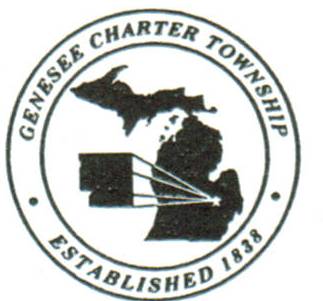 Building Department7244 N Genesee Road, PO Box 215Genesee, MI   48437(810) 640-2000 ext 232
SIGN PERMIT APPLICATIONAPPLICANT:Applicant’s Name  	Phone: (	)	Address 	City / State	Zip  	SIGN LOCATIONSign Location (address or property I.D. #)  	Business Name 		Phone: (	)	SIGN (Please check all pertaining criteria)	No of Signs:  	Is sign to be illuminated?	Yes 		No	 If yes:Hook-Up (pre-existing wiring)	Yes 		No  	New Wiring 	(permit must be obtained by electrical contractor)	Electrical Permit #  	Free Standing:	Setback of sign from the property line: 	ftWhat is the front footage of the property: 	ftTotal height of sign including supports: 	ftWall Sign:	What is the front footage of the building: 	ftEstimated cost of sign: $  	A drawing is required with specifications filed with the building Inspector for review and approval prior to any construction for wall and ground signs.I hereby certify that the proposed work is authorized by the owner of record and that I have been authorized by the owner to make this application as his agent. I agree the statements made on the attached application are true, and if found not to be true, any permit that may be issued may be void. Further, I agree to comply with the conditions and regulations provided with any permit that may be issued.Further, I agree the permit that may be issued is with the understanding all applicable sections of the Charter Township of Genesee Zoning Ordinance and the State of Michigan Residential Building Code will be complied with. Further, I agree to notify the Charter Township of Genesee inspection department prior to the required inspections listed on my issued permit. Further, I agree to give permission to officials of the Charter Township of Genesee to enter the property subject to this permit application for the purposes of inspections. Finally, I understand this is a permit application (not a permit) and that a permit, if issued, conveys only work to be completed as shown, and does not include any representation or conveyance of rights in any other statute, building code, deed restriction or other property right.Date:  	Applicants SignatureSign #1 	 Free Standing	 	Wall	 	Change of FaceSign Height 	ft	Sign Width 	ft	Area of Sign 	sq ftSign #2 	 Free Standing	 	Wall	 	Change of FaceSign Height 	ft	Sign Width 	ft	Area of Sign 	sq ftSign #3 	 Free Standing	 	Wall 	Change of FaceSign Height 	ft	Sign Width 	ft	Area of Sign 	sq ft